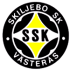 Hej!Vecka 41, måndag den 8 oktober till söndag den 14 oktober, har vi i SSK F06 återigen ansvaret för vaktmästeriet på Hamre IP. Vi har gjort ett schema enligt nedan. Var och en har själv ansvaret att byta tid med någon annan om tiden inte passar. Observera att tiderna är preliminära! Vi måste före och under veckan gå in på hemsidan och kontrollera att träningar och matchtider stämmer. Tiderna kan uppdateras flera gånger per dag. Detta gör ni på följande adress http://www.skiljebosk.nu/Document 
- Rubrik ”Träningstider och matchtider från v18Bemanningen i vaktmästeriet utgår alltid bara för 11-mannalag och 9-mannalag.Första passet - nyckeln hämtas på kansliet. Sista passet - nyckeln lämnas till kansliet under måndagen. OBS! Nyckeln får inte läggas i någon brevlåda på Hamre IP.På hemsidan finns mer information om vaktmästeritjänsten och vad som ingår i arbetsuppgifterna: http://www.skiljebosk.nu/Document - Rubrik “Vaktmästeri”// Lagföräldrarna Jenny Walter 072–1470029 & Helene Rydh 073–5741930Måndag8 oktober16:00-18:30Alva Berglund070-3085586073-302737318:30-stängningThea Öhlin070-4747773Tisdag9 oktober16:00-18:30Tuva Betlehem18:30-StängningSally Åström073-5709024070-3205088Onsdag10 oktober16:00-18:30Hanna Hedberg18:30-stängningAnnie Tunberg070-4152070070-5887400Torsdag11 oktober16:00-18:30Alyena Soysuren076-294909518:30-stängningSara Naseri076-7922623Fredag12 oktober16:00- stängningEmellie Gharaei070-9449708 070-3506020Lördag13 oktober08:00-11:00Flora Redebrandt070-684979811:00-14:00Nora Kökeritz072-251545014:00-17:00Melissa Soysuren076-6104661076-551965117:00-StängningMaja Ström070-7319794073-9837612Söndag14 oktober08:00-11:00Olivia Skåhl070-6452324070-546515411:00-14:00Marcela Alves Borras076-766774014:00-17:00Julia Törnblad073-0294909070-347495317:00-stängningHanna Walter072-1470029